Dette bilag 13 er en del af eksempelmaterialet til vejledningen fra 2019 for faget matematik på emu.dk.
Eksempel på det digitale værktøj som didaktisk middel i undervisningen.
 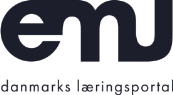  Dialogopgave - padletAktiviteten foregår i padlet.dk. Aktiviteten har til formål, at arbejdet med emnet brøker indledes med en afdækning af, hvad eleverne i klassen ved om emnet i forvejen. Opgaven afdækker elevernes forudgående viden, og denne viden bliver tillige delt i klassen.DialogopgaveKlik på linket til padlet, som jeg (læreren) har sendt i en mail. Skriv opslag om, hvad du allerede ved om brøker.  Fortsæt indtil jeg siger til. Gennemgå derefter opslagene to og to og snak om indholdet. I skal hjælpe hinanden med at forstå, hvad der står, og kontrollere, om I også ved det, der står på de enkelte opslag. Spørg, hvis der er nogle, I ikke forstår. Lav opgaver til hinanden af den slags, som står på opslagene. Padlet’en vil vokse som herunder: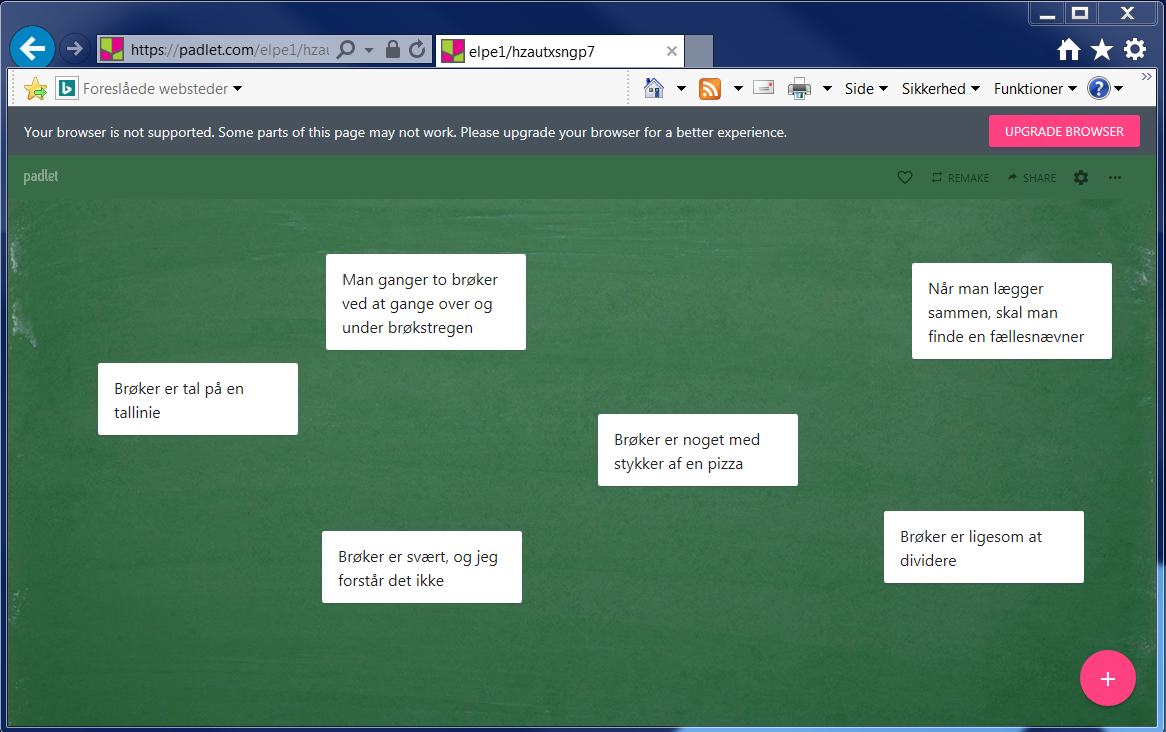 